European Initiative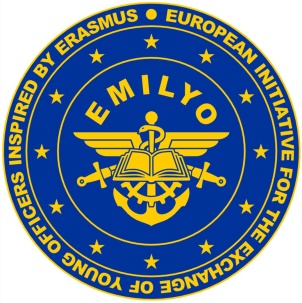 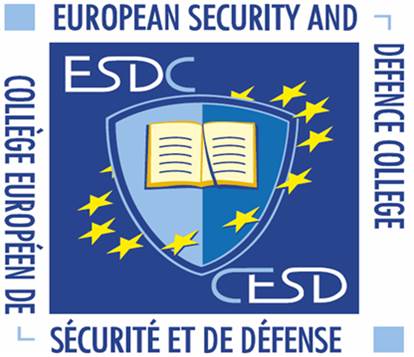 for the exchangeof young officersinspired by ErasmusCommon ModuleCSDP OlympiadRegulationon how toauthor & evaluateEssaysAuthor:Colonel Assoc. Prof. Harald GELL, PhD MSc, MSD, MBAChairman of the Military Erasmus (EMILYO) Implementation GroupE-mail:  harald.gell@bmlv.gv.atAuthor’s note:On initiative of Cyprus and by decision of the Implementation Group for the European Initiative for the exchange of young officers inspired by Erasmus the Common Module CSDP Olympiad was approved in 2011.The CSDP Olympiad takes place every two years. EU Member States holding the EU Presidency are encouraged to conduct the CSDP Olympiad according to the rules agreed within the Implementation Group.For students ear-marked to participate in the CSDP Olympiad the first step is to pass Autonomous Knowledge Units (AKUs), in parallel, students must write an essay referring to a selected CSDP topic. For this essay the regulations are to be applied correspondingly.For each essay, two evaluators are to give points according to the present regulation.1.	Table of Contents1.	Table of Contents 	 12.	Aim and Purpose of the Regulation 	 2	2.1	Aim of the Regulation 	 2	2.2	Purpose of the Regulation 	 23.	Formal Guidelines 	 3	3.1	Margins, Headers and Footers 	 3	3.2	Font, Font Size, Line Spacing and Section 	 4	3.3	Depth of Structure, Headings and Enumerations 	 4	3.4	Citation System 	 5		3.4.1	General Remarks 	 5		3.4.2	Use of Citation Abbreviations 	 6		3.4.3	Entire Citation of a Source 	 9	3.5	Footnotes 	 11	3.6	Descriptions of Pictures, Graphs or Tables 	 11	3.7	Length and Quality of the Essay 	 124.	Sequence of the Essay 	 13	4.1	General Remarks 	 13	4.2	Title Page 	 13	4.3	Abstract 	 13	4.4	Table of Contents 	 13	4.5	Text Pages 	 14		4.5.1	Recommendation 	 14		4.5.2	Text-Sequence and Text-Modules 	 14	4.6	Annexes 	 15	4.7	Affidavit 	 165.	Annexes		 17	5.1	Title Page 	 17	5.2	Contents of Text-Modules 	 19	5.3	Affidavit 	 21	5.9	Evaluation Papers 	 222.	Aim and Purpose of the Regulation2.1	Aim of the RegulationThe aim of this regulation is to assure a common layout, a uniform citation, and sequence of essays, which are authored by students ear-marked to participate in the CSDP Olympiad. Thus, the aim is to increase the scientific quality of essays.2.2	Purpose of the RegulationThe purpose of this regulation is to provide students with a concise tool for authoring their essays and thus to give them confidence in particular when beginning to author their essays especially as regards formal and textual guidelines.To facilitate an easier understanding of the formal guidelines, this regulation is also written according to the formal criteria of the essays for the CSDP Olympiad.3.	Formal Guidelines3.1	Margins, Headers, and FootersMargins are to be set on the top, at the bottom and on the right side with 2.5 cm. On the left side – if published at a later stage to bind a book – 3.5 cm are to be set.The distance of the header and the footer from the side edge is 1.5 cm.The essay is to be formatted/printed single-sided.The header includes left-aligned the author’s family name – right-aligned the short title of the essay. This format starts on the page of the table of contents.Header and footer have a font size of 10/normal.All pages before the table of contents (title page and abstracts) are not to be numbered.The footers have to include the respective page number and the number of all pages (e.g.: Page 1 of 34).Pagination begins with number 1 on the page of the table of contents and is to be set continuously to the last page of the essay.The text in the header and footer is to be separated from the essay text with a line. By typing the “enter key” – including a distance of 6 pt – a distance to the essay text is created accordingly. In doing so, no extra format is needed when writing the essay text.By using the headers and footers guidelines each single page of the scientific paper can be attributed to the respective author.3.2	Font, Font Size, Line Spacing, and SectionWithin the entire essay the font “Times New Roman” is to be used. The only exceptions are copies of illustrations (e.g.: pictures, graphs, tables, etc. are copied from an original source with another font into the essay. This is a literal citation and it is not allowed that the original font is changed).The font size is 12-normal, exceptions are headings, citations (citations within the essay text as well as citations at the end of the respective page) and descriptions below the pictures, graphs or tables.Line spacing is to be set at 1.5. When pressing the “enter key” the distance (section) is to be set with 6 pt.Full justification is to be used.3.3	Depth of Structure, Headings, and EnumerationsWithin the essay the depth of the structure is 4 as a maximum. That’s why 4 levels of chapter headings are allowed. (e.g.: 3.3.1.2). If there is a need for more levels it is to be done with bullets (lines or dots).The distance of the chapter number from the left is “zero”; the distance from the chapter number to the text of the chapter heading is 1 cm (tabulator position). If there is a need for more than 2 numbers (3rd or 4th level of sub-chapters) the distance can be increased in 0.5 cm-steps. The author of the essay has to assure that all chapter headings of the same level have the same indentation within the entire essay.Each chapter heading is to be formatted with bold. The different levels of chapter headings are to be expressed with the font sizes, according to the following:1st level	(main chapter):	(example:	3.)	16 - bold2nd level	(sub-chapter):	(example:	3.4)	14 - bold3rd level	(sub-sub-chapter):	(example:	3.4.1)	13 - bold4th level	(sub-sub-sub-chapter):	(example:	3.4.1.2)	12 - boldAny respective 1st level heading is to start at a new page at the top without any distance to the upper margin. All other sub-chapter headings are to be separated from the text before with a distance of pressing the “enter key” once (font size: 12). Of course, sub-chapter headings can be set on a new page without any distance to the upper margin, too if it fits to the overall appearance.Sub-chapters shall be used in a logical sequence. It is not allowed just to use one single sub-chapter without another sub-chapter (e.g.: a sub-chapter has the number 3.3.1.1  then a sub-chapter with the number 3.3.1.2 is to be used, too. If there is no sub-chapter used with the number 3.3.1.2  the sub-chapter with the number 3.3.1.1 is to be deleted).3.4	Citation System3.4.1	General RemarksThe European citation system is to be used.Literal quotations which are copied into the essay, are to be marked with “quotation marks and in italics”.Spelling mistakes within literal quotations are not allowed to be corrected by the author of the essay, they are to be marked with [sic].Literal quotations should be used in order to support or contradict the author’s arguments. That’s why literal quotations are to be commentated (e.g.: .… expert Xxxxx said in 2010: “Xxxxx xxxx xxxx”. Because of the previous arguments the author assents to the expert’s view ….).Pictures, graphs, tables, etc. which are copied from various sources into the essay are to be treated in the same way as literal quotations – they are to be commentated. Descriptions below the pictures, graphs, or tables (captions) are described in sub-chapter 3.6 of this regulation.In order to avoid plagiarism, each and every source which is not the author’s one is to be accompanied by a footnote. This includes also pictures, graphics, or tables.If a section is solely created by the essay author herself/himself – this is to be mentioned in the footer too (e.g.: Author’s note: Conclusions based on the author’s arguments so far.).Pictures, graphs, or tables which are created by the essay author are to be noted in the footer, too (e.g.: Table created by the author.).3.4.2	Use of Citation AbbreviationsIf a source within the essay is used for the first time, the entire source with the page(s) used is to be noted within the footer (see sub-chapter 3.4.3 of this regulation).Footer number (within the text) and entire source (within the footer) should appear on the same page.It is recommended that immediately after writing the entire source into the footer, this source is copied into the bibliography using a certain system (e.g.: all books are copied into one sub-chapter of the bibliography, all web-pages are copied to another sub-chapter and so on). Within the bibliography the used page numbers (e.g.: P. 5.) as well as the citation abbreviations (e.g.: Cf.:) are to be deleted.If the entire source was already used before, there is no need to note it a second time. In such a case the citation abbreviations ibid. (meaning “the same place”) or op. cit. (meaning “in the work cited”) is to be used.The most used citation abbreviations are listed in the table hereinafter:Table continued on the next page.Table 1: Most used citation abbreviations and their meaning within scientific papers.3.4.3	Entire Citation of a SourceWhen using a source for the first time, the entire citation is to be noted in the footer. In addition, the citation abbreviations (according to sub-chapter 3.4.2) and – if applicable – used pages are to be added.For easier use of the entire citation’s spelling the separation of the citation parts is to be done using full stops only.If books, scientific magazines, etc. are found at the internet, then the book, the scientific magazine, etc. is to be cited and not the internet source where the book, etc. was found (not the URL).If using an internet source, the date of download is to be mentioned in square brackets. E.g.: Cf.: Homepage of XXXXX. URL: www.un.org. [7-11-15].Basically, the entire citation of a source follows the following sequence:Author(s)
family name, comma, first name’s first letter and full stop. If there are more authors they are to be separated with the symbol “&”.Year of publication
in round brackets, then a full stop.Title
the complete title, then a full stop.Place of publication
where the source was published? If it was an institution – then the institution is to be mentioned with the location (e.g.: University of Vienna). Then set a full stop.Publisher
only to be mentioned if the source was created by a publisher. Then set a full stop.Additional details
this could be an edition, the type of the source (e.g.: book, master thesis, report, etc.), the number or the month of a magazine, the number of a revised edition, etc. Then set a full stop.The table below gives examples of entire citations of various sources. Citation abbreviations and source’s pages are not mentioned – they are to be added to the respective entire citation.Table 2: Most-used entire citations for scientific papers.3.5	FootnotesFootnotes are to be set at the end of a page. The entire text of the footnote shall appear on the same page as the footnote’s number appears within the text. Font size is 10-normal, line spacing is 1, paragraph (section) is 6 pt., tabulator 1 cm, and full justification is to be used. An example you can find at the end of this page. If within the entire essay the number of footnotes remains in double figures, then the tabulator is to be set at 0.5 cm.3.6	Descriptions of Pictures, Graphs, or TablesUnder each picture, graphic and/or table a description (font size 10-normal) is to be set. At the beginning of the description the consecutive serial number within the essay of the respective picture, graph, and/or table is to be set (font size 10-bold, at the end set a colon!).The pictures, graphs or tables as well as the description are to be arranged centrally. The source of pictures, graphs, and/or tables is to be described according to the citation rules.The essay text following the description is to be separated from it by pressing the enter key once. Example: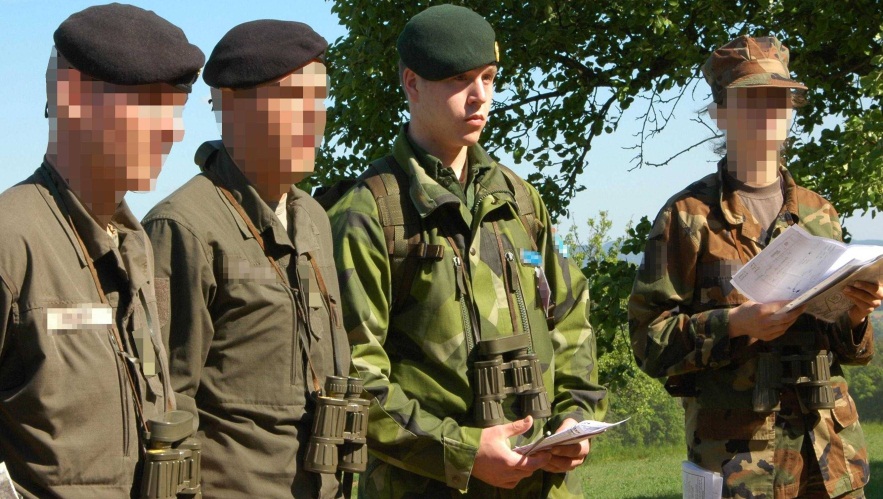 Figure 1: National and international Officer Cadets during
the leadership training Crisis Management Operations.Basically pictures, graphs, or tables are to use for supporting the essay’s text. As literal citations they are to be commentated before and/or after.3.7	Length and Quality of the EssayBasically, the essay is to run approximately 15 pages. These are text pages (starting after the table of contents until before the annexes) and do not include pictures, graphs, tables, literal quotations or footnotes.Counting the words – according to Microsoft Word word-counting – these numbers of pages equal 3,500 words for the essay. The author has a margin of 10 percent.Basically, students are to author their essays in English language. Spelling and grammar is to be used according to British English.To assure a proper quality, the author has to minimise spelling and grammar errors. To assure a minimum quality of the essay, students have to mark the entire text, use British English, and hand in the essay only if an electronic grammar and spell check is done.One capital/fatal error is counted as follows:One spelling mistake or one grammatical error 	 Evaluation Paper No. 17Four comma errors (= one capital error) 	 Evaluation Paper No. 17Ten spacing or other format errors (= one capital error) 	 Evaluation Paper No. 164.	Sequence of the Essay4.1	General RemarksIt is recommended to put into practice the essay’s sections according to the advice hereinafter for the purpose of creating a coherent content.4.2	Title PageStudents have to use the title page according to sub-chapter 5.1 of this regulation.4.3	AbstractImmediately after the title page an abstract is to be created.The size of the abstract is to be approximately 75 per cent of one page.After the abstract – on the same page – five keywords referring to the most essential essay parts are to be mentioned.The abstract and the keywords should not exceed one page.4.4	Table of ContentsImmediately after the abstract a table of contents is to be created which includes all headings of all chapters. On the first page of the table of contents the essay page numbering (Page 1 of XX) has to begin.The table of contents does not count as a text page.The layout of the table of contents according to this regulation is to be used (1st level [main chapter] bold, font size 12, line-spacing 1.5, tabulator 1 cm) – see page 1 of this regulation.4.5	Text PagesThe text-sequence according to sub-chapter 4.5.2 is to be used.4.5.1	RecommendationUsing the text sequence described in sub-chapter 4.5.2, which is recommended by the Academy of Science for all scientific papers, the so-called “golden thread” will be created automatically. In doing, so all pre-conditions for establishing a scientific paper are fulfilled.4.5.2	Text-Sequence and Text-ModulesTable 3: Text-sequence and text-modules of an essay.4.6	AnnexesThe table below describes the type and the sequence of the annexes. Not each part is to be mentioned (e.g.: if not any picture or graph is used within the entire essay, then there is no need to add a list of figures).Annexes do not count to the text pages.Table 4: Sequence of the annex within the essay.4.7	AffidavitOn the last page of the essay an affidavit is to be added and signed personally by the essay author.The wording of the affidavit is presented in sub-chapter 5.3 of this regulation.5.	Annexes5.1	Title PageThe original format is on the next page.Remark: The title page on the next page has, contrary to all other pages of this regulation, neither a header nor a footer to avoid any misunderstanding how to format it.The font size and the line spacing are described below.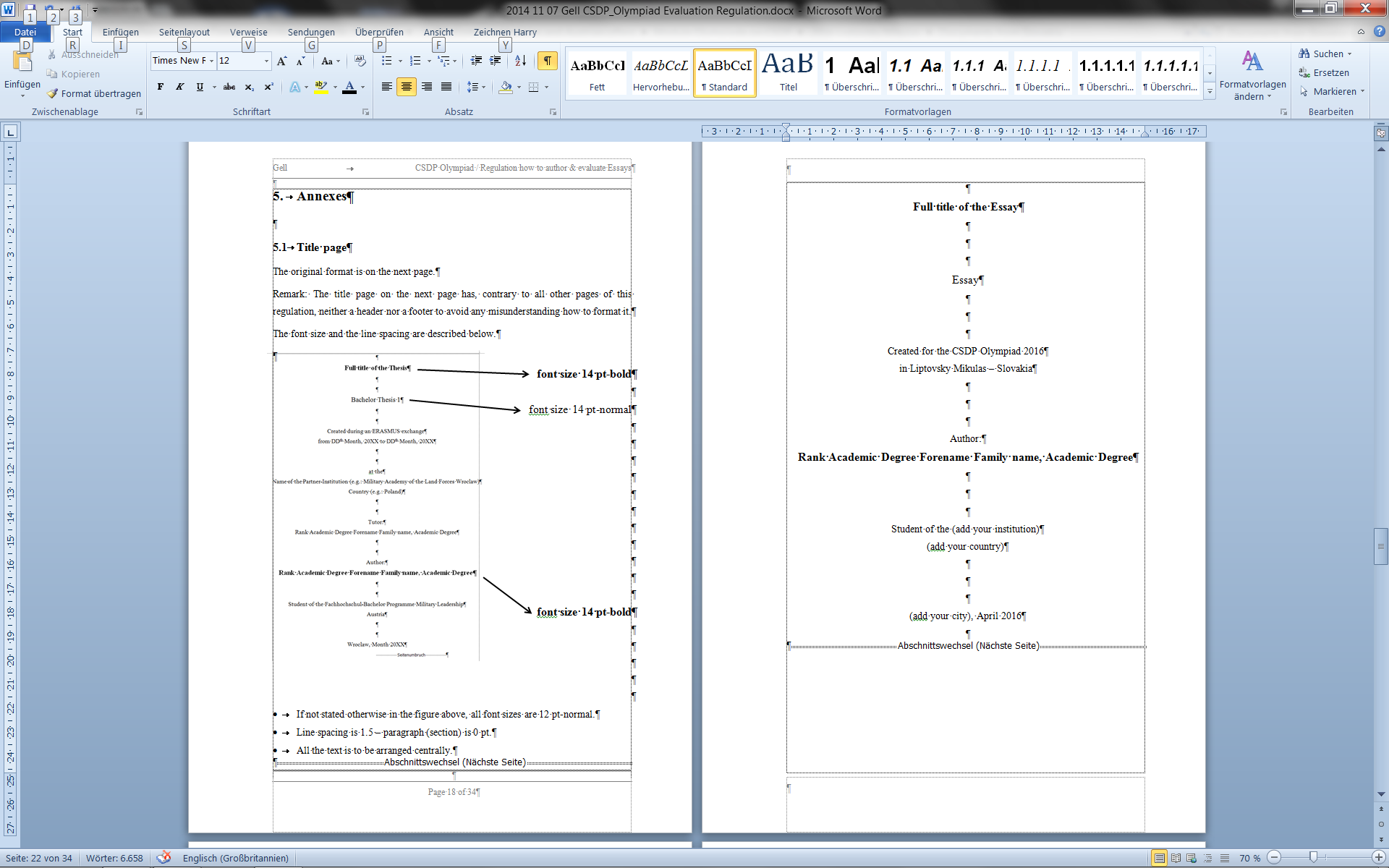 font size 14 pt-boldfont size 14 pt-normalfont size 14 pt-boldUnless not stated otherwise in the figure above, all font sizes are 12 pt-normal.Line spacing is 1.5 – paragraph (section) is 0 pt.All the text is to be arranged centrally.Full title of the EssayEssaycreated for the CSDP Olympiad 2022in Salon-de-Provence – FranceAuthor:Rank Academic Degree Forename Family name, Academic DegreeStudent of the (add your institution)(add your country)(add your city), November 20215.2	Contents of Text ModulesThe table below describes the respective content of each chapter.Table continued on the next page.Table 5: Description of the text modules content of scientific papers.5.3	AffidavitThe affidavit below is to be copied verbally onto the last page of the essay and the chapter number is to be added – e.g.: 11. Affidavit.This affidavit is to be signed by the author’s own hand on all essay copies submitted to officials.The sending institution is responsible that a scanned version with the signature is provided to the ESDC before the evaluation phase.AffidavitI declare that I have written the present essay independently and on my own. I have clearly marked any language or ideas borrowed from other sources as not my own and documented their sources. The essay does not contain any work that I have handed in or have had graded as a previous scientific paper earlier on.I am aware that any failure to do so constitutes plagiarism. Plagiarism is the presentation of another person's thoughts or words as if they were my own – even if I summarise, paraphrase, condense, cut, rearrange, or otherwise alter them.I am aware of the consequences and sanctions plagiarism entails. Among others, consequences may include nullification of the essay, exclusion from participation in the CSDP Olympiad. These consequences also apply retrospectively, i.e. if plagiarism is discovered after the essay has been accepted and graded. I am fully aware of the scope of these consequences.Signature…………………………………(Rank Academic Degree Forename Family name, Academic Degree)Location, Country (e.g.: Wroclaw, Poland) in April 20165.4	Evaluation PapersEvaluation – Page 1Student:Type and Topic of the Essay:Evaluator’s Data:Points achieved according to the evaluation – page 2:Evaluation – Page 2Part A – Scientific Approach & Method:Remark: Each divergence equals 1 point less – negative points are not possible.Part B – Grammar and Formal Aspects:Author:Colonel Assoc. Prof. Harald Gell, PhD, MSc, MSD, MBARevised by:Mag. Christian ThullerAs of:23rd of January, 2022 (revised version)Abbre-viationMeaningExplanations & examplesIbid.ibidem,the same placeThe used source is exactly the same one as the source used before. It could be possible that another page is added.Example:Cf.: Ibid. P. 7-8.Op. cit.opere citato,in the work citedThe used source was cited “somewhere” before – but not immediately before. The entire source must not be indicated again, but it must be clear which source is used.Example:Cf.: Porta, S. & Hlatky, M. (2009). Op. cit. P. 27ff.If an author created more than one item within one year – then the short title of the source is to be noted to identify it clearly.Example:Cf.: Porta, S. & Hlatky, M. (2009). Understand stress – defeat burnout. Op. cit. P. 27ff.Passimhere and there, everywhereThe source is not taken from a specific page but from a huge number of pages. It would be too confusing to list all the used pages in the footer. The citation abbreviation “Cf.:” can be left out.Example:Porta, S. & Hlatky, M. (2009). Understand stress – defeat burnout. Vienna. Publishing company of the doctors of medicine. 1st edition. Passim.Noabbre-viationIf at the beginning of the citation “Cf.:“ or at the end “Passim“ is not used – the citation is a literal one (word for word citation).Example:Ibid. P. 28.Cf.:Confer,compare,bring togetherThis indicates an “indirect” citation. The content of the source is taken over by analogy / the sense of the source is taken over.Example:Cf.: Selye, H. (1956). The Stress of Life. USA. McGraw-Hill. Edition 1978. P. 472.Abbre-viationMeaningExplanations & examplesCit. acc. tocited according toThe original source cannot be found, that’s why the secondary source is cited (e.g.: within a scientific paper the results of a research project are presented – but the author of the project is not mentioned.) Secondary sources have less scientific values.Example:Cf.: U. a. Cit. acc. to. Homepage of the ministry of education. URL: http://www.berufsbildendeschulen.at/en/glossar/k/kompetenz.html. [3-2-10].U. a.Unknown authorThe author of the source cannot be found.Example:See previous example.et al.et alii,and othersIf more than one author creates a scientific work all the authors are to be mentioned and are to be separated with the symbol “&”. If more than four authors create a scientific work – then the first author is to be mentioned and the citation abbreviation “et. al.” is to be added.Example:Cf.: Porta, S. et al. (2011). Are soldiers in love better riflemen?. Op. cit. P. 3f.ffollowing pageWithin the footnote one page is mentioned, after the figure the abbreviation “f” is added. This expresses that the source is also on the following page.fffollowing pagesWithin the footnote one page is mentioned, after the figure the abbreviation “ff” is added expressing that the source is on the following pages, too.[sic]sic erat scriptum, thus,thus was it writtenSpelling mistakes, misplaced commas, etc. within literally citations (word for word citation) are not to be corrected. The author using these citations adds the citation abbreviation [sic] expressing that she/he discovered the mistake.Type of the sourceExampleBookPorta, S. & Hlatky, M. (2009). Understand stress – defeat burnout. Vienna. Publishing company of the doctors of medicine. 1st edition.Magazine or professional journalGell, H. & Pichlkastner, K. & Cichocki, G. & Porta, S. (2009). A role of electrolyte and blood gas determination in the selection of military leadership personnel?. Munich. Dustri publishing company. Trace elements and electrolytes. Volume 27. No. 2/2010.Dissertation or thesisvon Rennenkamff, A. (2005). Leadership competences for the use of application for a post. University Mannheim. Dissertation.Research studyKluge, N. & Sonnenmoser, M. (2001). Dream women and dream
men – about the ideal appearances of spouses and life partners. University Landau. Research study.ReportPorta, S. & Gell, H. & Pichlkastner, K. (2010). Lack of Magnesium – Officer Cadets‘ lack of electrolytes. Wiener Neustadt and Graz. First non-published situation report.LawDistrict law of Vienna (1994). Official regulation 1994. District law gazette for Vienna No. 56 (regulation for official titles). Version as of 4-4-02. §3.DocumentLichtenauer, E. (2009). Entrance exam 2009 – Tasks for role playing game. Fachhochschul-Bachelor Programme Military Leadership Wiener Neustadt. Document for observers.NewspaperU. a. (2011). US starting withdrawal. Vienna. Daily newspaper Kurier as of 4-12-11. Item.Radio or televisionDarabos, N. (2011). Radio Programme “Mittagsjournal“ of radio station “Ö3“ as of 18-7-11. Vienna. Interview.InternetHomepage of Fachhochschul-Bachelor Programme Military Leadership. Page Military Erasmus. URL: http://www.miles.ac.at/campus/iep/index_iep.php. [25-11-12].Amount of pagesNumber of the chapterNameof the page or chapter or text-moduleNameof the page or chapter or text-module1 Page-Title PageTitle Page1 Page-Abstract and Keywords Abstract and Keywords -1Table of ContentsTable of Contents1 Page2PrefaceText modules1.5 Pages3IntroductionText modules2 Pages4Current State of ResearchText modules0.5 Page5Research GapText modules0.5 Page6Research Question(s)Text modules0.5 Page7MethodologyText modules6 Pages8Research and Results of ResearchText modules3 Pages9Discussion of Results (pros and cons) andpersonal ConclusionsText modules-10AnnexesAnnexes1 Page11AffidavitAffidavitSequence or sub-chapterTypeof the annexRemarks10.1List of AbbreviationsTo be listed in alphabetical order.10.2List ofFiguresThe figure’s number, the figure’s description and the page-number is to be listed.10.3List ofTablesThe table’s number, the table’s description and the page-number is to be listed.10.4List ofLiteratureIf a lot of different documents are used, the list of literature is to be subdivided (e.g.: Books, magazines, dissertations, web-pages, etc.). Within these sub-chapters all documents are to be listed in alphabetical order.10.5GreyLiteratureIf documents are used which are not publicly accessible and which are not restricted, then the respective page is to be copied and to be added to the annex.Students are not allowed to use classified documents as a source for their essay.10.6Interviewswith ExpertsIf interviews with experts are conducted, the transcript is to be signed by the essay author and the expert and it is to be copied to the annex including all pages.10.7OtherDocumentsAll other documents which do not fit the types above are to be listed within this sub-chapter.Name of the chapterContentsPrefaceDescribes the author’s personal relationship with the topic and provides an opportunity for acknowledgements to certain persons. Should draw the reader’s interest to the topic, should convey the importance of the essay, and should inspire to continue reading the essay.IntroductionShould describe the essay concept – which problem should be solved? How would the author like to solve the problem?If terms and definitions must be described – here is the place for it.Current State of ResearchDescribes the state of the art with respect to the chosen topic.Describes how the research results have been achieved so far, mentioning the methodology and the research results.This chapter requires detailed investigations for the purpose of avoiding a repeated research
(“the wheel should not be reinvented”).ResearchGapDescribes that – based on the chapter before – a certain part of the research is still in its infancy – no researches have been done so far.This chapter should describe in detail, which parts have not been researched and as a conclusion it should describe the importance of the author’s topic to close the gap.A statement made by a prominent personality would help a lot to describe the research gap.ResearchQuestion(s)If the research question can be answered, the research gap is closed.The research question is the guideline through the entire essay. All efforts have to be linked to the research question.The research question must not be answered with yes or no (that is why it must be a “w-/how-question”).Up to five sub-questions are allowed.MethodologyThis chapter describes how the author intends to yield the results (starting point – route of research [approach] – finish). It describes the consistency in the author’s research work.Which scientific methodology will be used to answer the research question?Figures, graphs, or diagrams are useful to support the description of the methodology.Research and Resultsof ResearchDescribes what the author has done to answer the research question. Describes the details of the author’s research. This chapter lists in a logical order the results of the research.Which are the results? The results must be important for answering the research question.The research question(s) must be answered clearly.Discussionof Results(pros and cons) and personal ConclusionsAll the results are discussed by writing by the author.The author discusses the results from different points of view (pros and cons).This chapter leaves room for personal opinions of the author and concludes the essay.Student Code or Rank, Academic degree(s), NAME, Forename, Academic degree(s)Student’s home institutionEssay for the CSDP OlympiadTypeFull title of the essayRank, Academic degree(s), NAME, Forename, Academic degree(s)Evaluator home institutionAchievable points Points achieved100No.DescriptionAchievable points Points achieved01The cover-page corresponds to the regulation.102Abstract and Keywords: The essential parts of the essay are included into the abstract and 5 keywords are mentioned.203Table of Contents: Names and echelons correspond to the regulation. Within the chapters the sub-chapters are chosen in a correct and logical way.204Preface: The personal relationship to the topic is described and there are some parts existing which inspire to continue reading.205Introduction: The problem is described and it is described how the author would like to solve the problem.406Current State of Research: A proper research is done to describe the current state of research. The mentioned researches avoid “reinventing the wheel”.607Research Gap: A clear statement is done what has not been researched so far.208Research Question(s): The question(s) correspond(s) to the research gap and to the essay’ topic.209Methodology: It is described how the author wants to answer the research questions.210Research and Results of Research: The researches as well as the research results correspond to the research question(s). A clear line is drawn into the direction of solving the problem.3011Discussion of Results and personal Conclusions: The author describes the results from different points of view and mentions own opinions.1012Annexes: All the necessary annexes according to the regulation are included.213Affidavit: It is included according to the regulation.1Total66No.DescriptionAchievable points Points achieved14The amount of words (pure text = 3,500 words) is according to the regulation. Plus or minus 10 per cent are not taken into consideration (per 200 words divergence – 2 points less).1015Quotations are made according to the regulation. The author ensures that not any part of the entire essay can be considered as plagiarism (1 wrong or not made quotation creates 1 point less).616The format (margins, footnotes, font sizes, line spacing, commas, etc.) is according to the regulation (10 “small” mistakes create 1 fatal error which equals 1 point less).817Spellings and grammar are corresponding British English(1 wrong spelling / grammar [or 4 comma mistakes] creates 1 fatal error which equals 1 point less).10Total34Total (sum of A and B)  please fill in also on page 1.100